DHC Project Policy, Systems, and Environmental (PSE) Change Outcomes Chart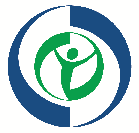 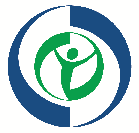 Instructions: Please complete chart below by inputting any P, S, or E changes you have accomplished during the current reporting period. You may also list non-PSE outcomes, such as programs, that were accomplished as a result of your involvement with this project. Please note that programmatic changes do not “count” as a P, S, or E change unless you’ve formally sustained the programmatic component by tying it to a policy or systems sustainability approach. While this project does not intentionally fund programmatic changes, we are giving you a section to capture them. Our preference is that you look to tie these to P, S, and/or E changes if you can. These do NOT count towards your PSE goals in terms of final outcomes counts. For example: The implementation of the HealthMattersTM curriculum in Adams County, OH is programmatic in nature and would not “count” if they did not tie it to a policy change with the school system (P change) or if it did not become institutionalized into their ongoing curriculum (S change). The inclusive walk audits and facilitator trainings in Helena, MT are counted as an S change since it changed the system by how the community uses walk audits and includes PWD as a method of gaining community buy-in and is usually first step in an environmental change or redesign, and can influence future policies such as master bike/ped plans, etc. Charts 1 (policy), 2 (system), and 3 (environmental) should be your primary focus. NACDD will use the material that you enter in the chart to categorize and quantify your outcomes. The NACDD Evaluation Team and I will assist you with cross-checking the information you enter with what has been entered and “counted” in the past. This may result in one-on-one phone calls to make sure we get the data right. Name of Community: Enter in the name of your community hereReporting Period: Please enter in the reporting period for this updateCHART 1: Please enter in any new POLICY changes in the chart below. If you have not accomplished new policy changes during this reporting period, you may leave it blank. If you need additional rows, please add and paste new rows. CHART 2: Please enter in any new SYSTEMS changes in the chart below. If you have not accomplished new systems changes during this reporting period, you may leave it blank. If you need additional rows, please add and paste new rows. CHART 3: Please enter in any new ENVIRONMENTAL changes in the chart below. If you have not accomplished new environmental changes during this reporting period, you may leave it blank. If you need additional rows, please add and paste new rows. CHART 4: Please enter in any new PROGRAMMATIC changes in the chart below. If you have not accomplished new program changes during this reporting period, you may leave it blank. If you need additional rows, please add and paste new rows. (Please see comments on page 1 related to program change guidance. You may also reach out to Karma Harris for clarification). New Policy Change(Describe the exact policy type and change, e.g. plan, policy, resolution, etc.)Focus Area(Which focus area? Please keep the focus area(s) for this change and delete the others)Community Sector(Which Community sector? Please keep the community sector(s) for this change and delete the others)Quantity(Tell us all the numbers you can!)Estimated Total Population Reach(What is the estimated total reach of this PSE, if applicable? Please briefly describe below how you came up with your number)Estimated Disability Reach(What is the estimated disability reach of this PSE, if applicable? Please briefly describe below how you came up with your number)  POLICY EXAMPLE:Complete streets resolution passed on 10.2.18 for ABC municipality○ Physical Activity○ Community at LargeHow many new policy changes occurred for this change?1How many municipalities or jurisdictions established this change? Please list all of them.15000,ABC municipality has 5,000 residents and this CS policy potentially reaches all municipality residents750,Based on the American Community Survey disability estimatesPlease enter your new change here ...○ Healthy Eating○ Physical Activity○ General Accessibility Improvements○ Tobacco Prevention/Reduction ○ General Inclusion○ Community at Large○ Community Institutions/ Organizations○ Healthcare○ Schools○ WorksitesHow many new policy changes occurred for this change?Insert ...How many municipalities or jurisdictions established this change? Please list all of them.Insert ...(if applicable) Enter in the number of people who will be potentially affected by this change and how you came up with your number ...(if applicable) Enter in the number of people with disabilities who will be potentially affected by this change and how you came up with your number ...Please enter your new change here ...○ Healthy Eating○ Physical Activity○ General Accessibility Improvements○ Tobacco Prevention/Reduction ○ General Inclusion○ Community at Large○ Community Institutions/ Organizations○ Healthcare○ Schools○ WorksitesHow many new policy changes occurred for this change?Insert ...How many municipalities or jurisdictions established this change? Please list all of them.Insert ...(if applicable) Enter in the number of people who will be potentially affected by this change and how you came up with your number ...(if applicable) Enter in the number of people with disabilities who will be potentially affected by this change and how you came up with your number ...Please enter your new change here ...○ Healthy Eating○ Physical Activity○ General Accessibility Improvements○ Tobacco Prevention/Reduction ○ General Inclusion○ Community at Large○ Community Institutions/ Organizations○ Healthcare○ Schools○ WorksitesHow many new policy changes occurred for this change?Insert ...How many municipalities or jurisdictions established this change? Please list all of them.Insert ...(if applicable) Enter in the number of people who will be potentially affected by this change and how you came up with your number ...(if applicable) Enter in the number of people with disabilities who will be potentially affected by this change and how you came up with your number ...New Systems Change(Focuses on a whole system instead of one entity within a sector)Focus Area(Which focus area? Please keep the focus area(s) for this change and delete the others)Community Sector(Which Community sector? Please keep the community sector(s) for this change and delete the others)Quantity(Tell us all the numbers you can!)Estimated Total Population Reach(What is the estimated total reach of this PSE, if applicable? Please briefly describe below how you came up with your number)Estimated Disability Reach(What is the estimated disability reach of this PSE, if applicable? Please briefly describe below how you came up with your number)  SYSTEMS EXAMPLE:Implementation of the HealthMattersTM curriculum as new elective course at ABC School District○ Healthy Eating○ Physical Activity○ SchoolsHow many new systems changes occurred for this change?1How many municipalities or jurisdictions established this change? Please list all of them.1 – ABC School DistrictNA,This curriculum is designed for students with intellectual and developmental disabilities (IDD) and was incorporated into IDD students’ Individual Educational Plan (IEP) as an elective course300,15 IDD students in the one  elective class per semester x 2 semesters = 30 IDD students per year per school;30 x 10 schools in ABC School District (5 middle schools and 5 high schools) = 300Please enter your new change here ...○ Healthy Eating○ Physical Activity○ General Accessibility Improvements○ Tobacco Prevention/Reduction ○ General Inclusion○ Community at Large○ Community Institutions/ Organizations○ Healthcare○ Schools○ WorksitesHow many new systems changes occurred for this change?Insert ...How many municipalities or jurisdictions established this change? Please list all of them.Insert ...(if applicable) Enter in the number of people who will be potentially affected by this change and how you came up with your number ...(if applicable) Enter in the number of people with disabilities who will be potentially affected by this change and how you came up with your number ...Please enter your new change here ...○ Healthy Eating○ Physical Activity○ General Accessibility Improvements○ Tobacco Prevention/Reduction ○ General Inclusion○ Community at Large○ Community Institutions/ Organizations○ Healthcare○ Schools○ WorksitesHow many new systems changes occurred for this change?Insert ...How many municipalities or jurisdictions established this change? Please list all of them.Insert ...(if applicable) Enter in the number of people who will be potentially affected by this change and how you came up with your number ...(if applicable) Enter in the number of people with disabilities who will be potentially affected by this change and how you came up with your number ...Please enter your new change here ...○ Healthy Eating○ Physical Activity○ General Accessibility Improvements○ Tobacco Prevention/Reduction ○ General Inclusion○ Community at Large○ Community Institutions/ Organizations○ Healthcare○ Schools○ WorksitesHow many new systems changes occurred for this change?Insert ...How many municipalities or jurisdictions established this change? Please list all of them.Insert ...(if applicable) Enter in the number of people who will be potentially affected by this change and how you came up with your number ...(if applicable) Enter in the number of people with disabilities who will be potentially affected by this change and how you came up with your number ...New Environmental Change(Consists of manmade changes to environment)Focus Area(Which focus area? Please keep the focus area(s) for this change and delete the others)Community Sector(Which Community sector? Please keep the community sector(s) for this change and delete the others)Quantity(Tell us all the numbers you can!)Estimated Total Population Reach(What is the estimated total reach of this PSE, if applicable? Please briefly describe below how you came up with your number)Estimated Disability Reach(What is the estimated disability reach of this PSE, if applicable? Please briefly describe below how you came up with your number)  ENVIRONMENTAL EXAMPLE: Sidewalk connections installed in Riverside Park○ Physical Activity○ General Accessibility Improvements○ Community at LargeHow many new environmental changes occurred for this change?4How many municipalities or jurisdictions (locations) established this change? Please list all of them.1 – City of Sioux City82,459, Taken from the total population of Sioux City (unless you’re the park has user/visitor data that is more accurate and then you could use that number)15,667,Taken from the American Community Survey disability estimatesPlease enter your new change here ...○ Healthy Eating○ Physical Activity○ General Accessibility Improvements○ Tobacco Prevention/Reduction ○ General Inclusion○ Community at Large○ Community Institutions/ Organizations○ Healthcare○ Schools○ WorksitesHow many new environmental changes occurred for this change?Insert ...How many municipalities or jurisdictions (locations) established this change? Please list all of them.Insert ...(if applicable) Enter in the number of people who will be potentially affected by this change and how you came up with your number ...(if applicable) Enter in the number of people with disabilities who will be potentially affected by this change and how you came up with your number ...Please enter your new change here ...○ Healthy Eating○ Physical Activity○ General Accessibility Improvements○ Tobacco Prevention/Reduction ○ General Inclusion○ Community at Large○ Community Institutions/ Organizations○ Healthcare○ Schools○ WorksitesHow many new environmental changes occurred for this change?Insert ...How many municipalities or jurisdictions (locations) established this change? Please list all of them.Insert ...(if applicable) Enter in the number of people who will be potentially affected by this change and how you came up with your number ...(if applicable) Enter in the number of people with disabilities who will be potentially affected by this change and how you came up with your number ...Please enter your new change here ...○ Healthy Eating○ Physical Activity○ General Accessibility Improvements○ Tobacco Prevention/Reduction ○ General Inclusion○ Community at Large○ Community Institutions/ Organizations○ Healthcare○ Schools○ WorksitesHow many new environmental changes occurred for this change?Insert ...How many municipalities or jurisdictions (locations) established this change? Please list all of them.Insert ...(if applicable) Enter in the number of people who will be potentially affected by this change and how you came up with your number ...(if applicable) Enter in the number of people with disabilities who will be potentially affected by this change and how you came up with your number ...New Program Change(Non-PSE, but consist of education, trainings, exercise programs, etc.)Focus Area(Which focus area? Please keep the focus area(s) for this change and delete the others)Community Sector(Which Community sector? Please keep the community sector(s) for this change and delete the others)Quantity(Tell us all the numbers you can!)Estimated Total Population Reach(What is the estimated total reach of this change, if applicable? Please briefly describe below how you came up with your number)Estimated Disability Reach(What is the estimated disability reach of this change,  if applicable? Please briefly describe below how you came up with your number)  PROGRAM EXAMPLE: Implemented a lunch-and-learn series for local public works on Universal Design built environment concepts○ General Accessibility Improvements○ Community at Large○ WorksitesHow many new program changes occurred for this change?1 series, consisted of 1 session per week for 4 weeks (4 total sessions)How many municipalities or jurisdictions (locations) established this change? Please list all of them.1, ABC Municipality Public Works Department25,Represents the number of unduplicated Public Works employees who attended each of the four sessionsNA,There were no PWD among the 25 attendees receiving the training(Once Universal Design is included in policy or plan language, then this would change the estimate; if a new environmental change embodied Universal Design components, then this would change the estimate)Please enter your new change here ...○ Healthy Eating○ Physical Activity○ General Accessibility Improvements○ Tobacco Prevention/Reduction ○ General Inclusion○ Community at Large○ Community Institutions/ Organizations○ Healthcare○ Schools○ WorksitesHow many new program changes occurred for this change?Insert ...How many municipalities or jurisdictions (locations) established this change? Please list all of them.Insert ...(if applicable) Enter in the number of people who will be potentially affected by this change and how you came up with your number ...(if applicable) Enter in the number of people with disabilities who will be potentially affected by this change and how you came up with your number ...Please enter your new change here ...○ Healthy Eating○ Physical Activity○ General Accessibility Improvements○ Tobacco Prevention/Reduction ○ General Inclusion○ Community at Large○ Community Institutions/ Organizations○ Healthcare○ Schools○ WorksitesHow many new program changes occurred for this change?Insert ...How many municipalities or jurisdictions (locations) established this change? Please list all of them.Insert ...(if applicable) Enter in the number of people who will be potentially affected by this change and how you came up with your number ...(if applicable) Enter in the number of people with disabilities who will be potentially affected by this change and how you came up with your number ...Please enter your new change here ...○ Healthy Eating○ Physical Activity○ General Accessibility Improvements○ Tobacco Prevention/Reduction ○ General Inclusion○ Community at Large○ Community Institutions/ Organizations○ Healthcare○ Schools○ WorksitesHow many new program changes occurred for this change?Insert ...How many municipalities or jurisdictions (locations) established this change? Please list all of them.Insert ...(if applicable) Enter in the number of people who will be potentially affected by this change and how you came up with your number ...(if applicable) Enter in the number of people with disabilities who will be potentially affected by this change and how you came up with your number ...